Załącznik Nr 5 do SIWZ (FK.271.1.2015)Dane Wykonawcy / Wykonawców występujących wspólnie:OŚWIADCZENIEo niepodleganiu wykluczeniu z postępowania na podstawie art. 24 ust. 1 ustawy - Prawo zamówień publicznychUbiegając się o udzielenie zamówienia publicznego na: zorganizowanie i przeprowadzenie konsultacji indywidualnych psychologicznych, logopedycznych, prawych oraz warsztatów wielodniowych w formie wyjazdowej i stacjonarnej  dla uczestników projektu „Twoja rodzina to siła – nie jesteś sam!”  Ja (My) niżej podpisany(ni):  …………………………………………….działając w imieniu i na rzecz:……………………………………………………………………………………………………………(pełna nazwa /firma/ wykonawcy/wykonawców działających wspólnie)Oświadczam(y), że nie podlegam(y) wykluczeniu z postępowania o udzielenie zamówienia publicznego na podstawie art. 24 ust. 1 ustawy Prawo zamówień publicznych.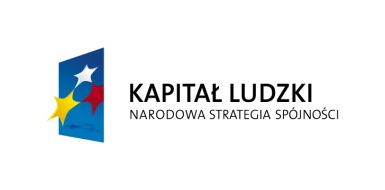 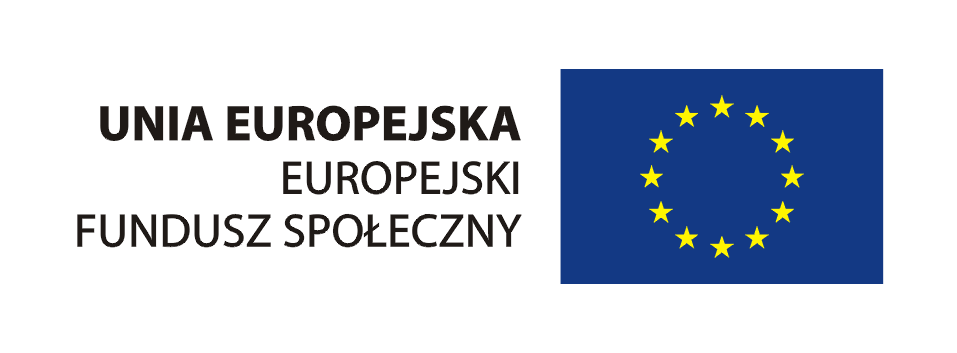 Imię i nazwisko i / lub nazwa (firma) Wykonawcy:Adres Wykonawcy: ulica, nr lokalu:kod, miejscowość: ..............................................................................................................................................Miejsce, data,podpis osoby (podpisy osób) upoważnionej (upoważnionych)  do reprezentowania Wykonawcy / Wykonawców wspólnie ubiegających się o udzielnie zamówienia